Ссылка на регистрацию:https://docs.google.com/forms/d/e/1FAIpQLSf-FE9w_lzYGS_pQNHzNTyYAjRWFBZD67MVqWF_bhqCIQ011Q/viewform?usp=sf_link Ссылка на конференцию Zoom:https://us04web.zoom.us/j/71198830701?pwd=eGt3QjZuV2Fxbzc0dVJpS2Y2L0RMZz09 Идентификатор конференции: 711 9883 0701Код доступа: 32yRT8Дата проведения: 08.12.2021 годаНачало мероприятия: 13.00Участники мероприятия: педагоги дошкольных образовательных учреждений города СамараОрганизаторы:МБОУ ОДПО ЦРО г. о. СамараМБДОУ «Детский сад № 2» г. о. Самара: Координаторы:Шафигулина Мария Александровна, заведующий МБДОУ «Детский сад № 2» г.о. СамараЦыбусова Светлана Васильевна, старший воспитатель МБДОУ «Детский сад № 2» г. о. СамараДемьяненко Юлия Викторовна, старший воспитатель МБДОУ «Детский сад № 2» г. о. СамараЧернова Анастасия Сергеевна, воспитательМБДОУ «Детский сад № 2» г. о. СамараКонтакты:Россия, 443028, г. Самара, мкр. Крутые Ключи, ул. Мира д.91Тел.: (846) 254-81-47, 254-81-48, e-mail: doo2@samara.edu.ru https://sad-2.ru/муниципальное бюджетное дошкольное образовательное учреждение«Детский сад комбинированного вида № 2» городского округа СамараПРОГРАММАГОРОДСКОГО МЕРОПРИЯТИЯАУКЦИОН ПЕДАГОГИЧЕСКИХ ИДЕЙ«Создание игровых полей Дары Фрёбеляв различных областях развития детей дошкольного возраста»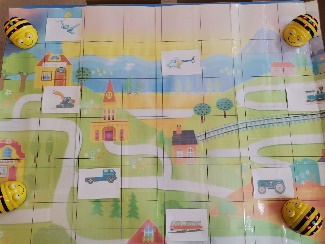 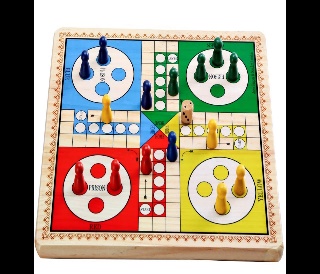 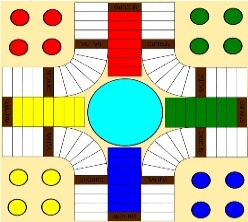 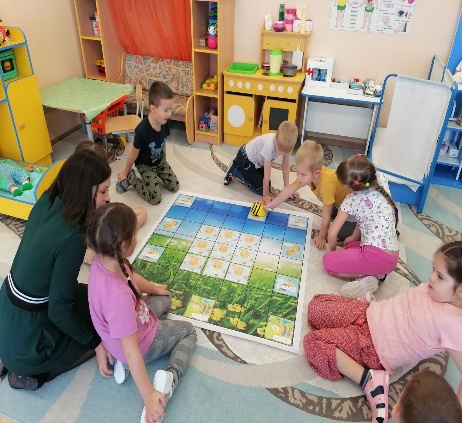 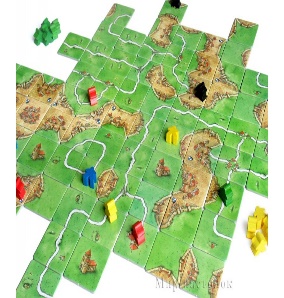 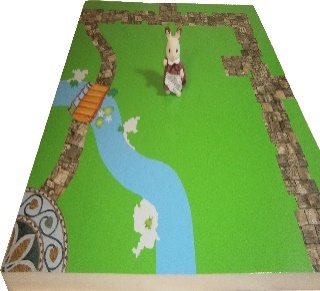 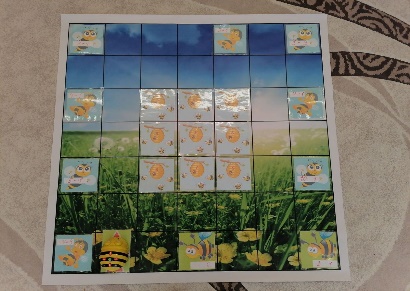 Самара, 2021ПРОГРАММА МЕРОПРИЯТИЯ«АУКЦИОН ПЕДАГОГИЧЕСКИХ ИДЕЙ»Открытие аукциона педагогических идейЦыбусова Светлана Васильевна, старший воспитатель, МБДОУ «Детский сад № 2» г. о. Самара;Демьяненко Юлия Викторовна, старший воспитатель, МБДОУ «Детский сад № 2» г. о. СамараЛОТ № 1Игровое поле с Дарами Фрёбеля «Путешествие в лес» в области познавательного развития детей дошкольного возрастаЮдакова Елена Николаевна, воспитатель;                                  Базарова Наталья Владимировна, воспитатель«Центр развития ребенка – детский сад № 140» «УСПЕХ»городского округа СамараЛОТ № 2Игровое поле с Дарами Фрёбеля «По дорогам сказок» вобласти речевого развития детей дошкольного возрастаВяткина Татьяна Анатольевна, старший воспитатель;Хайруллина Анастасия Сергеевна, воспитательМБДОУ «Детский сад № 13» г. о. СамараЛОТ № 3Игровое поле с Дарами Фрёбеля «Разноцветные планеты» в области познавательного развития старших дошкольниковПлешакова Юлия Валерьевна, воспитатель;Ушмодина Юлия Владимировна, воспитательМБДОУ «Детский сад № 81» г. о. СамараЛОТ № 4Игровое поле с Дарами Фрёбеля «Путешествие по планетам солнечной системы» в области речевого и познавательного развития детей дошкольного возрастаВеремеенко Наталья Васильевна, воспитатель;Харлан Ольга Сергеевна, учитель-дефектологМБДОУ «Детский сад № 2» г. о. СамараЛОТ № 5Игровое поле с Дарами Фрёбеля «Знатоки дороги» в формировании основ безопасного поведения на улицах и дорогах у старших дошкольников»Вуколова Ольга Сергеевна, воспитатель; Баисова Гульнара Нурмухановна, воспитательМБДОУ «Детский сад № 362» г. о. СамараЛОТ № 6Игровое поле с Дарами Фрёбеля «Сказочные морфологические таблицы» в области речевого развития детей дошкольного возрастаКожева Анна Владимировна, воспитатель;Ершова Екатерина Викторовна, воспитательМБДОУ «Детский сад № 399» г. о. СамараЛОТ № 7Игровое поле с Дарами Фрёбеля «Калейдоскоп эмоций» в социально-коммуникативной области развития детей дошкольного возрастаЩёлокова Татьяна Николаевна, воспитатель;Бычинина Наталья ВладимировнаМБДОУ «Детский сад № 138» г. о. Самара